	Заслушав и обсудив информацию об участии профсоюзных организаций отрасли в подготовке и проведении оздоровительной кампании – 2021, президиум областной организации «Общероссийского Профсоюза образования» постановляет: 	1.Информацию по данной проблеме принять к сведению (Приложения №1,2,3).	2.Председателю областной организации Профсоюза образования обратиться в министерство труда и социальной защиты Саратовской области об организации отдыха детей в районах, где не предусмотрены в бюджете средства на летнюю оздоровительную кампанию.	3.Председателям территориальных и первичных профсоюзных организаций в Год  здоровья, спорта, долголетия предложить:	- активнее проводить работу по укреплению здоровья членов Профсоюза и их детей в 2021 году, провести переговоры с местной администрацией о финансировании летней оздоровительной кампании с детьми;	- осуществлять постоянный контроль за расходованием бюджетных средств, предназначенных для организации отдыха и лечения детей;	- обратиться в органы социальной защиты на местах с предложениями об организации отдыха детей, находящихся в трудной жизненной ситуации;	- добиваться включения в коллективные договоры положений, предусматривающих частичное (95%) или полное возмещение родителям стоимости детской оздоровительной путевки;	- оказывать членам Профсоюза,  перенесшим  коронавирус, организационную, психологическую и финансовую помощь в приобретении профсоюзных реабилитационных путевок в областные санатории.	- активнее проводить работу по укреплению здоровья членов Профсоюза, используя возможности приобретения льготных профсоюзных путевок в республиканские здравницы, организовывая туры выходного дня, экскурсионные поездки, а также спортивно-массовые и физкультурно-оздоровительные мероприятия.	3.Контроль за выполнением данного постановления возложить на заместителей  председателя областной организации Профсоюза Попову Г.Н. и Шкитину М.В.Председатель								Н.Н.Тимофеев							                      Приложение №1 								          к постановлению президиума								          обкома Профсоюза								          Прот.№10 от 27 апреля 2021 годаИНФОРМАЦИЯоб участии территориальных и первичных организаций «Общероссийского Профсоюза образования» в подготовке и проведении оздоровительной кампании 2021 года среди работников образования и их детей.	Профсоюзными  организациями системы образования проводится определенная работа по подготовке и проведению оздоровительной кампании среди членов Профсоюза и их детей.	Проблема детского оздоровления всегда находится под пристальным и постоянным вниманием не только заинтересованных муниципальных и региональных структур, но и общественных организаций и, прежде всего, профсоюзных.	В Год спорта, здоровья, долголетия планируется оздоровить около 5 тыс. детей членов Профсоюза, в т.ч. в загородных оздоровительных лагерях - свыше 1500 тыс.чел., в оздоровительных лагерях при школах -  более 2500 детей, в санаториях - около 1 тыс. обучающихся.	В соответствии с постановлением Правительства Саратовской области от 8 декабря 2020 года №971-П средняя стоимость путевки в детские оздоровительные учреждения региона установлена в 2021 году в следующих размерах:	884 рубля в сутки на одного ребенка в стационарных организациях отдыха и оздоровления детей;	1240 рублей в сутки на одного ребенка в санаториях, принимающих на оздоровление детей (санаторных оздоровительных организациях круглогодичного действия).	2.Пребывание одного ребенка в день в оздоровительном лагере с дневным пребыванием  составит в 2021 году  222 рубля с трехразовым питанием (включая стоимость трехразового питания – 193 рубля);	178 рублей с двухразовым питанием (включая стоимость двухразового питания – 155 рублей).	Всего на оздоровление детей в каникулярное время 2021 года выделено из областного бюджета 264 млн.рублей.	В профсоюзном бюджете 2021 г. предусмотрено более 700 тыс.рублей на удешевление путевок для детей работников образования.	Вместе с тем, в работе по организации детского оздоровления, по данным, полученным с мест, имеются проблемы, требующие внимания со стороны соответствующих структур, ведомств и профсоюзных организаций образовательной сферы.	Так, в Дергачевском, Духовницком, Краснопартизанском, Питерском и некоторых других районах не предусмотрено выделение финансовой помощи на удешевление детских оздоровительных путевок.	В г.Балашове, в связи с уменьшением финансирования оздоровительной кампании – 2021,  родительская плата за путевки в загородные лагеря возросла с 20% полной стоимости в 2016 году до 40% - в 2021 году.	В г.Балаково из-за пандемии детские оздоровительные организации в текущем году  будут загружены лишь на 75%, а родительская плата  за путевку остается по-прежнему на уровне 10% полной  её стоимости.	В г.Вольске за пребывание детей в лагерях при школах родители на протяжении ряда лет платят 50% полной стоимости путевки.	Определенное внимание и заботу большинство профсоюзных организаций проявляют к проблеме оздоровления не только детей, но и членов Профсоюза.	В Год спорта, здоровья, долголетия в Ершовском,  Базарно-Карабулакском, Красноармейском, Краснокутском, Новоузенском, Озинском, Ртищевском, Хвалынском, Петровском районах созданы Центры здоровья для работников образования.	В Марксовском, Ивантеевском, Балаковском, Воскресенском, Краснокутском, Базарно-Карабулакском, Красноармейском, Хвалынском, Петровском, Ершовском, Саратовском и некоторых др.районах в I квартале 2021 года прошли интересные спортивно-массовые мероприятия.	Всего в 2021 году планируется оздоровить около 15 тыс.членов Профсоюза, на удешевление оздоровительного процесса, в том числе и на реабилитацию после перенесенного коронавируса, из профсоюзного бюджета планируется выделить 1,3 млн.рублей.                                                                   Приложение №2Оздоровление детей работников образовательных учреждений		                                      Приложение №3Оздоровление работников образования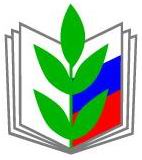 ПРОФЕССИОНАЛЬНЫЙ СОЮЗ РАБОТНИКОВ НАРОДНОГО ОБРАЗОВАНИЯ И НАУКИ РОССИЙСКОЙ ФЕДЕРАЦИИСАРАТОВСКАЯ ОБЛАСТНАЯ ОРГАНИЗАЦИЯ ПРОФЕССИОНАЛЬНОГО СОЮЗА РАБОТНИКОВ НАРОДНОГО ОБРАЗОВАНИЯ И НАУКИ РОССИЙСКОЙ ФЕДЕРАЦИИ(САРАТОВСКАЯ ОБЛАСТНАЯ ОРГАНИЗАЦИЯ «ОБЩЕРОССИЙСКОГО ПРОФСОЮЗА ОБРАЗОВАНИЯ»)ПРЕЗИДИУМПОСТАНОВЛЕНИЕПРОФЕССИОНАЛЬНЫЙ СОЮЗ РАБОТНИКОВ НАРОДНОГО ОБРАЗОВАНИЯ И НАУКИ РОССИЙСКОЙ ФЕДЕРАЦИИСАРАТОВСКАЯ ОБЛАСТНАЯ ОРГАНИЗАЦИЯ ПРОФЕССИОНАЛЬНОГО СОЮЗА РАБОТНИКОВ НАРОДНОГО ОБРАЗОВАНИЯ И НАУКИ РОССИЙСКОЙ ФЕДЕРАЦИИ(САРАТОВСКАЯ ОБЛАСТНАЯ ОРГАНИЗАЦИЯ «ОБЩЕРОССИЙСКОГО ПРОФСОЮЗА ОБРАЗОВАНИЯ»)ПРЕЗИДИУМПОСТАНОВЛЕНИЕПРОФЕССИОНАЛЬНЫЙ СОЮЗ РАБОТНИКОВ НАРОДНОГО ОБРАЗОВАНИЯ И НАУКИ РОССИЙСКОЙ ФЕДЕРАЦИИСАРАТОВСКАЯ ОБЛАСТНАЯ ОРГАНИЗАЦИЯ ПРОФЕССИОНАЛЬНОГО СОЮЗА РАБОТНИКОВ НАРОДНОГО ОБРАЗОВАНИЯ И НАУКИ РОССИЙСКОЙ ФЕДЕРАЦИИ(САРАТОВСКАЯ ОБЛАСТНАЯ ОРГАНИЗАЦИЯ «ОБЩЕРОССИЙСКОГО ПРОФСОЮЗА ОБРАЗОВАНИЯ»)ПРЕЗИДИУМПОСТАНОВЛЕНИЕПРОФЕССИОНАЛЬНЫЙ СОЮЗ РАБОТНИКОВ НАРОДНОГО ОБРАЗОВАНИЯ И НАУКИ РОССИЙСКОЙ ФЕДЕРАЦИИСАРАТОВСКАЯ ОБЛАСТНАЯ ОРГАНИЗАЦИЯ ПРОФЕССИОНАЛЬНОГО СОЮЗА РАБОТНИКОВ НАРОДНОГО ОБРАЗОВАНИЯ И НАУКИ РОССИЙСКОЙ ФЕДЕРАЦИИ(САРАТОВСКАЯ ОБЛАСТНАЯ ОРГАНИЗАЦИЯ «ОБЩЕРОССИЙСКОГО ПРОФСОЮЗА ОБРАЗОВАНИЯ»)ПРЕЗИДИУМПОСТАНОВЛЕНИЕ
«27» апреля 2021 г.
г. Саратов
г. Саратов
№10Об участии профсоюзных организаций «Общероссийского Профсоюза образования» в подготовке и проведении оздоровительной кампании -2021 для работников отрасли и их детей.Об участии профсоюзных организаций «Общероссийского Профсоюза образования» в подготовке и проведении оздоровительной кампании -2021 для работников отрасли и их детей.Наименование районных, городских, первичных организацийОбщее кол-во детей работник. отрасли, планируемых оздоровленных в 2021 г.Из них:Из них:Из них:Из них:Общие затраты (в руб.)Общие затраты (в руб.)Общие затраты (в руб.)Общие затраты (в руб.)Общие затраты (в руб.)Наименование районных, городских, первичных организацийОбщее кол-во детей работник. отрасли, планируемых оздоровленных в 2021 г.В загород.оздоров.лагеряхВ оздоровитлагерях при школахВ санато-рияхВ т.ч. бесплатноеоздоровлениедетей из много-детных и малообеспечен.семейБюджет муници-пального образо-ванияОрганысоциальнойзащитыРК, ГК,первичн.организ.РодителиДругиеисточни-киАлександрово-Гайский3222733046466Аркадакский44241827461731600,00-22320Аткарский8287137464662781208000080000Базарно-Карабулакский55302501565037082215-27900Балаковский215112985504104657160000--Балашовский3520105-222768-20000128512-Балтайский153102230000050000500015000-Вольский501535--264540-3250070000-Воскресенский50103822532350-185640--Дергачевский20515-15Духовницкий10-10--46620----Екатериновский302253610600075000-2000-Ершовский5317333173000001260002500084000-Ивантеевский3772644Калининский52-33425008500050005000-Красноармейский1247835113150183636000300099306Краснокутский25-1510-130002000005000--Краснопартизанский14662-1461300----ЛысогорскийМарксовский1701303010202172040-72000241280-Новобурасский715112000026000Новоузенский390-390--1195740----Озинский3--3---200020000-Перелюбский22-20216743211----Петровский703025157054603127500025000--Питерский10-10-4175800----Пугачевский32181228300081187375-66837-РовенскийРомановский30129--21957--928000-Ртищевский64260574884767510--80000-Самойловский77275--32550----Саратовский40132074112000-7000-Советский5--5--56000200074800Татищевский152103----5000-Турковский1026210110000370005000ФедоровскийХвалынский128201008------Энгельсский1504080304019800075000040000502000-Г.Саратов900450220230430122888600----    СГУ    СГТУ    СОПК    СГЮА    СГЭУ    БФ СГУ   Сар и ПКРОПоволжский колледж технологий и менеджментаСТОТ44СОХТТ422              Итого:Наименование районных, городских, первичных организацийОбщее кол-воработников отрасли планируемых оздоровленных в 2021 г. (2; 4; 6; 8;10Из них:Из них:Из них:Из них:Из них:Кол-вооздоров.поездоквыходного дняКол-вооздоров.поездоквыходного дняКол-воучастниковКол-воучастниковКол-воэкскурсионныхпоездокКол-воэкскурсионныхпоездокКол-воучастни-ковКол-воучастни-ковКол-воспортивных мероприятийКол-воспортивных мероприятийКол-воучастни-ковОбщие затратыОбщие затратыОбщие затратыОбщие затратыНаименование районных, городских, первичных организацийОбщее кол-воработников отрасли планируемых оздоровленных в 2021 г. (2; 4; 6; 8;10В санато-рияхВ пансио-натах и д\отдыхаВ пансио-натах и д\отдыхаНа спортивнооздоровитбазах отдыхаНа спортивнооздоровитбазах отдыхаКол-вооздоров.поездоквыходного дняКол-вооздоров.поездоквыходного дняКол-воучастниковКол-воучастниковКол-воэкскурсионныхпоездокКол-воэкскурсионныхпоездокКол-воучастни-ковКол-воучастни-ковКол-воспортивных мероприятийКол-воспортивных мероприятийКол-воучастни-ковОбщие затратыОбщие затратыОбщие затратыОбщие затратыНаименование районных, городских, первичных организацийОбщее кол-воработников отрасли планируемых оздоровленных в 2021 г. (2; 4; 6; 8;10В санато-рияхВ пансио-натах и д\отдыхаВ пансио-натах и д\отдыхаНа спортивнооздоровитбазах отдыхаНа спортивнооздоровитбазах отдыхаКол-вооздоров.поездоквыходного дняКол-вооздоров.поездоквыходного дняКол-воучастниковКол-воучастниковКол-воэкскурсионныхпоездокКол-воэкскурсионныхпоездокКол-воучастни-ковКол-воучастни-ковКол-воспортивных мероприятийКол-воспортивных мероприятийКол-воучастни-ковСр-вапредпручреждПрофср-ваСобственные ср-ваБюджетные средс ва и иныеАлександрово-Гайский111322114442421115152248Аркадакский162------------2214-1500027000-Аткарский324688--10101701705580803360-65000224000-Базарно-Карабулакский4021010--111515----2213-25000200000-Балаковский1375301515870870202020020044808011180-53200900000-Балашовский11010------------55100-10000--Балтайский342222233662210101112500010000150000-Вольский150233--4480802240402225-117000165000-Воскресенский250555------22404044200-30000--Дергачевский90555------2220202260-61000--Духовницкий1203----3345451112122260-6520083900-Екатериновский4048888--------2220-50000300000-Ершовский435122323101044838311494933258-40500123600041000Ивантеевский16332020--555050----3390-52000--Калининский437105522----11202040404002000040000250000-Красноармейский26112212114146694944474743346-91200173200-Краснокутский262377----------99252-150000120000-Краснопартизанский82666--2216163324241130-20000114000-ЛысогорскийМарксовский440301010303033505022202044300-104000600000-Новобурасский115111113320202220207772-500052000-Новоузенский1304466----------2120-327001197005000Озинский57266----------7749-800096000-Перелюбский47-5555----11222240-2000041700Петровский101215252531311010210210551211219595610-2000001800000-Питерский44222----------2240-1500060000-Пугачевский2852233----22661112-39928160960-РовенскийРомановский161------------2215-499806760-Ртищевский3281077363655272733282847472201700049000380000-Самойловский55322----------225010000-96000-Саратовский5601920201111--------272751033000109800227100Советский97255993327271199141445-23000214000-Татищевский73633--5528285521212215--700000Турковский72111----------1170400010000--ФедоровскийХвалынский68051010151521212102103390903535350-5000400000-Энгельсский130755555--------------2250002700000-Г.Саратов31502201801803003001001001200120090905005004545750-6000005000000-СГУСГТУСОСПКСГЮАСГЭУБФ СГУСар и ПКРОПоволжский колледжтехнол и менеджментаСОХТТ811114411404011441131-1500010000-ЭМТТ      ИТОГО: